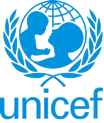 UNITED NATIONS CHILDREN’S FUND(GENERIC) JOB PROFILEI. Post InformationI. Post InformationJob Title: Emergency WASH Specialist Supervisor Title/ Level:  Chief WASH P5Organizational Unit: ProgrammePost Location: Maputo, MozambiqueJob Level: P3Job Profile No.:CCOG Code: Functional Code: Job Classification Level: P3II. Organizational Context and Purpose for the jobThe fundamental mission of UNICEF is to promote the rights of every child, everywhere, in everything the Organization does — in programmes, in advocacy and in operations. The equity strategy, emphasizing the most disadvantaged and excluded children and families, translates this commitment to children’s rights into action. For UNICEF, equity means that all children have an opportunity to survive, develop and reach their full potential, without discrimination, bias or favoritism. To the degree that any child has an unequal chance in life — in its social, political, economic, civic and cultural dimensions — her or his rights are violated. There is growing evidence that investing in the health, education and protection of a society’s most disadvantaged citizens — addressing inequity — not only will give more children the opportunity to fulfill their potential but also will lead to sustained growth and stability of countries. This is why the focus on equity is so vital. It accelerates progress towards realizing the human rights of all children, which is the universal mandate of UNICEF, as outlined by the Convention on the Rights of the Child, while also supporting the equitable development of nations.Purpose of the job: The Emergency WASH Specialist reports to the Emergency WASH Manager (P4) for general guidance and direction. The specialist supports the Manager in managing the WASH in Emergency output program in the country, especially for response to natural disaster and epidemics, as well as Disaster Risk Reduction which include preparedness and resilience building. The specialist provides support for the development, preparation, management, implementation, monitoring and evaluation of the WASH in Emergency programme within the country programme. The specialist provides technical guidance and management support throughout the programming processes, to ensure the achievement of the WASH in Emergency related output results in the country programme. III. Key function, accountabilities and related duties/tasks Summary of key functions/accountabilities: Management support to the UNICEF Emergency WASH Manager, with focus on WASH in Emergency outputProgramme development and planning, with focus on WASH in Emergency outputProgramme management, monitoring and delivery of results, with focus on WASH in Emergency outputAdvisory services and technical support, with focus on WASH in Emergency outputAdvocacy, networking and partnership building, with focus on WASH in Emergency outputHumanitarian WASH preparedness and responseInnovation, knowledge management and capacity building, with focus on WASH in Emergency outputManagement support to the Emergency WASH ManagerAdvise the Emergency WASH Manager and Chief of WASH in establishing the annual work plan and annual workplan outputs, activities and developmental priorities of WASH section staff involved in WASH in Emergency output, determining priorities and performance measurements. Monitor workplan implementation, to ensure that WASH in Emergency output results are achieved to schedule and performance standards.  Report critical issues to the Emergency WASH Manager for timely action.Provide technical advice to WASH section staff on all aspects of programming and implementation, with focus on WASH in Emergency output.Perform the full duties of the WASH Emergency Manager in his/her absence.Programme development and planningContribute to the WASH in Emergency related situation analysis.  Provide comprehensive and current data to inform WASH in Emergency policy and programme development, planning, management and implementation. Keep abreast of WASH in Emergency sector developments, for maximum efficiency and effectiveness in WASH in Emergency programme design, management and implementation.Work collaboratively with colleagues and partners to discuss national WASH in Emergency priorities, resources, strategies and methodologies to ensure the most strategic use of the collective resources of external support agencies.Participate in strategic WASH programme planning discussions and the formulation of the WASH in Emergency outcome and output results, related indicators, baselines, targets and means of verification, ensuring alignment with the UNICEF’s Strategic Plan, UNICEF’s global WASH strategy and the country programme as well as government plans and priorities, and the role of other WASH external support agencies.Prepare WASH in Emergency donor reports, ensuring alignment with the WASH output results in the country programme.Contribute to internal emergency planning processes and participate in internal emergency coordination forums.Programme management, monitoring and delivery of resultsDraft documentation for programme reviews and analytical statements on progress and constraints of WASH in Emergency outcome and output results.Provide technical and operational support throughout all stages of programming processes for the achievement of the WASH in Emergency output results.  Ensure effective collaboration with other UNICEF sections, where needed.With other external support agencies, analyze national government WASH sector programmes and projects, with a focus on WASH in Emergency outcomes, using tools available in the sector.  Participate in monitoring and evaluation exercises, programme reviews and annual sectoral reviews with government and other partners and prepare reports for the Emergency WASH Manager and CO management.Monitor, report and certify the use of sectoral programme resources (financial, administrative and other assets), verify compliance with approved allocations, organizational rules, regulations/procedures and donor commitments, standards of accountability and integrity. Report issues to the Emergency WASH Manager, for timely resolution.Prepare WASH in Emergency sectoral progress reports for management, donors and partners.Advisory services and technical support Participate in strategic discussions to influence national WASH in Emergency policies and strategies, including the reduction of inequalities, contributing global sector learning. Advise senior officials in government, NGOs, UN agencies and WASH sector donor agencies on WASH in Emergency policies, strategies and best practices.Draft policy papers, briefs and other strategic materials for use by management, donors, UNICEF regional offices and headquarters.Plan for the use of technical experts from the Regional Office and HQ, as and where appropriate in the WASH in Emergency programme, through remote support and on-site visits.  Participate in national WASH Cluster forums and contribute to technical working groups and forumsAdvocacy, networking and partnership buildingBuild and strengthen strategic partnerships with government counterparts, UN agencies, donor agencies, WASH institutions, NGOs, research institutes and the private sector to stimulate coordination and collaboration in the WASH in Emergency sector. Support analysis of national budgets for WASH in Emergency, cost analysis and value-for-money studies, to advocate for improvements in sector efficiency.  Produce materials for WASH in Emergency programme advocacy to promote awareness, establish partnerships and support fund-raising.Participate in inter-agency discussions, ensuring that UNICEF’s position, interests and priorities are fully considered and integrated in the planning and agenda setting.Interact with global and regional initiatives and partnerships for WASH in Emergency.  Humanitarian WASH preparedness and responseManage all aspects of UNICEF’s preparedness for WASH in emergencies.  Ensure the coordination arrangements for humanitarian WASH are in place, for instant robust coordination in case of an emergency.  Ensure that all UNICEF WASH staff are familiar with UNICEF’s procedures for responding in an emergency.Lead on preparedness planning, including contingency agreements, long-term agreements with suppliers, supply pre-positioning arrangements and planning, and disaster risk reduction interventions.Develop the WASH components of the UNICEF emergency preparedness platform, including contribution to the HRP and WASH Cluster contingency planning.Consolidate internal progress on humanitarian response, including situational reports, cluster reporting, and ad-hoc internal planning and response initiatives.Take up leadership/managerial role in an emergency response and early recovery, as and when the need arises.  Innovation, knowledge management and capacity buildingManage the implementation, monitoring and documentation of WASH in Emergency action research and innovation (technical or systems), ensuring rigorous monitoring and wide sharing of results.Prepare learning/knowledge products, covering innovative approaches and good practices, to support overall WASH in Emergency sector development.Support the professional development of UNICEF WASH in Emergency staff, to ensure our sector capacity remains up-to-date with latest developments.Initiate and contribute to the systematic assessment of WASH in Emergency sector capacity gap analysis, in collaboration with government and other stakeholders, and support the design of initiatives to strengthen capacities systematically.Participate as a resource person in capacity building initiatives to enhance the competencies of clients/stakeholders.IV. Impact of Results The support provided by the level 3 emergency WASH specialist will enable the country office to achieve the WASH in Emergency related output results of the country programme.  This, in turn, will contribute to the achievement of the outcome results of the Country Programme Document.  When done effectively, the achievement of the outcome results will improve child survival, growth and development and reduce inequalities in the country.  V. Competencies and level of proficiency required (based on UNICEF Professional Competency Profiles. V. Competencies and level of proficiency required (based on UNICEF Professional Competency Profiles. Core Values Commitment Diversity and inclusionIntegrityCore competenciesCommunication (II)Working with people (II)Drive for results (II)Functional Competencies:Formulating strategies and concepts (II)Analyzing (III)Applying technical expertise (III)Relating and networking (II)Deciding and Initiating action (II)VI. Recruitment QualificationsVI. Recruitment QualificationsEducation:An advanced university degree in one of the following fields is required: public health, social sciences, behavior change communication, engineering or another relevant technical field.Additional relevant post-graduate courses that complement/supplement the main degree are required.Experience:DEVELOPMENTAL:  a minimum of five years of professional experience in WASH-related programmes for developing countries is required.One year of deployment in a developing country is required.HUMANITARIAN: At least one three-month deployment mission in a humanitarian situation (with UN-Govt-INGO) is required. Experience and knowledge of the WASH Cluster system.Language Requirements:Fluency in English is required.  Working knowledge of Portuguese preferred.  Knowledge of Spanish or Italian is considered as an asset.VII. Technical requirementsVII. Technical requirementsRural water supply for low- and middle-income countries - including water safety, sustainabilityRural sanitation for low- and middle-income countries, including sustainability; applying CATS principlesUrban sanitation for low- and middle-income countries, including sustainabilityHandwashing with soapWASH-in-schools and health centresMenstrual hygiene managementNational government WASH policies, plans and strategiesExpert knowledge of three components and basic knowledge of five componentsHumanitarian WASH - preparednessHumanitarian WASH - response and recoveryDisaster Risk ReductionIn-depth knowledge of both componentsHumanitarian WASH – coordinating the responseIn-depth knowledge of concept and UNICEF roleProgramme/project managementCapacity developmentKnowledge managementMonitoring and evaluationExpert knowledge of two components and basic knowledge of the other two componentsHuman rights and WASHGender equality and WASHIn-depth knowledgeVIII. Signatures- Job Description CertificationVIII. Signatures- Job Description CertificationName:    Lenay Alexandra Blason                 Signature                                         DateName:    Lenay Alexandra Blason                 Signature                                         DateTitle: Chief, WASHName:   Maria-Luisa Fornara                        Signature                                         DateTitle: Chief, WASHName:   Maria-Luisa Fornara                        Signature                                         DateTitle: Country Representative Title: Country Representative 